DOKUZ EYLÜL ÜNİVERSİTESİ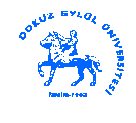 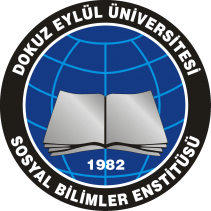 SOSYAL BİLİMLER ENSTİTÜSÜAF ÖĞRECİLERİ İÇİNDERS DEĞİŞİKLİK/DERS ALMA TALEP FORMUÖğrencinin Adı Soyadı     	: …………………………… TC Kimlik Numarası		: ……………………………Numarası 			: ……………………………..Anabilim Dalı  			: ……………………………………………………………..		Programı: ……………………………………………………………..Öğretim Yılı /Yarıyılı		:  20.…. / 20…..    Güz	 BaharLütfen aşağıdaki tabloyu bilgisayar ortamında doldurunuz. (*) Alınacak dersin MUTLAKA güncel dönemdeki açılan dersler arasından seçilmesi gerekmektedir.  (**) Alınacak yeni dersin AKTS kredisi, vazgeçilen/bırakılan dersin AKTS kredisinden daha düşük olamaz.Yukarıda belirtilen ders değişikliklerinin yapılmasını onaylar, gereğini arz ederim.Başarısız/Devamsız Seçimlik Dersin Kodu ve AdıKredisiKredisiAlınacak Dersin* kodu ve adıKredisi**Kredisi**Başarısız/Devamsız Seçimlik Dersin Kodu ve AdıKrediAKTSKrediAKTS                  Öğrenci Anabilim Dalı Başkanı                 Ad-Soyad/Tarih/İmzaAd-Soyad/Tarih/İmza